Diplom | Operasjon Dagsverk 2023!Jeg vil med dette bekrefte at Navn har vært medlem av skolekomiteen for Operasjon Dagsverk på SKOLE i 2023.Operasjon Dagsverk (OD) er norske skoleelevers internasjonale solidaritetsaksjon som årlig arrangeres under parolen "av, med og for ungdom”. Titusenvis av elever deltar årlig, og jobber inn flere millioner kroner til utdanningsprosjekter for ungdom i utviklingsland. I tilknytning til Operasjon Dagsverk arrangeres informasjonskampanjen Internasjonal Uke som setter søkelys på ulike temaer tilknyttet OD-prosjektene og andre mer generelle globale spørsmål. Operasjon Dagsverks skolekomiteer har et viktig ansvar for organisering og gjennomføringen av Internasjonal Uke og OD-dagen på sin skole. Alt arbeidet er ulønnet og gjøres på fritiden.Over 100 000 elever og lærere deltok på OD 2023. Ved skole valgte xx elever å jobbe på OD-dagen, og jobbet inn totalt xxxx kroner. Pengene som er jobbet inn er med på å gi Colombiansk ungdom alternativer til vold, kunnskap og ferdigheter til å påvirke myndighetene, og bidrar til at ungdom står sterkere rustet imot rekruttering til væpnede grupper og kriminalitet.Navn sin innsats som medlem av skolekomiteen på skole har bidratt til at Operasjon Dagsverk 2023 kom vel i havn.Tusen takk for engasjementet!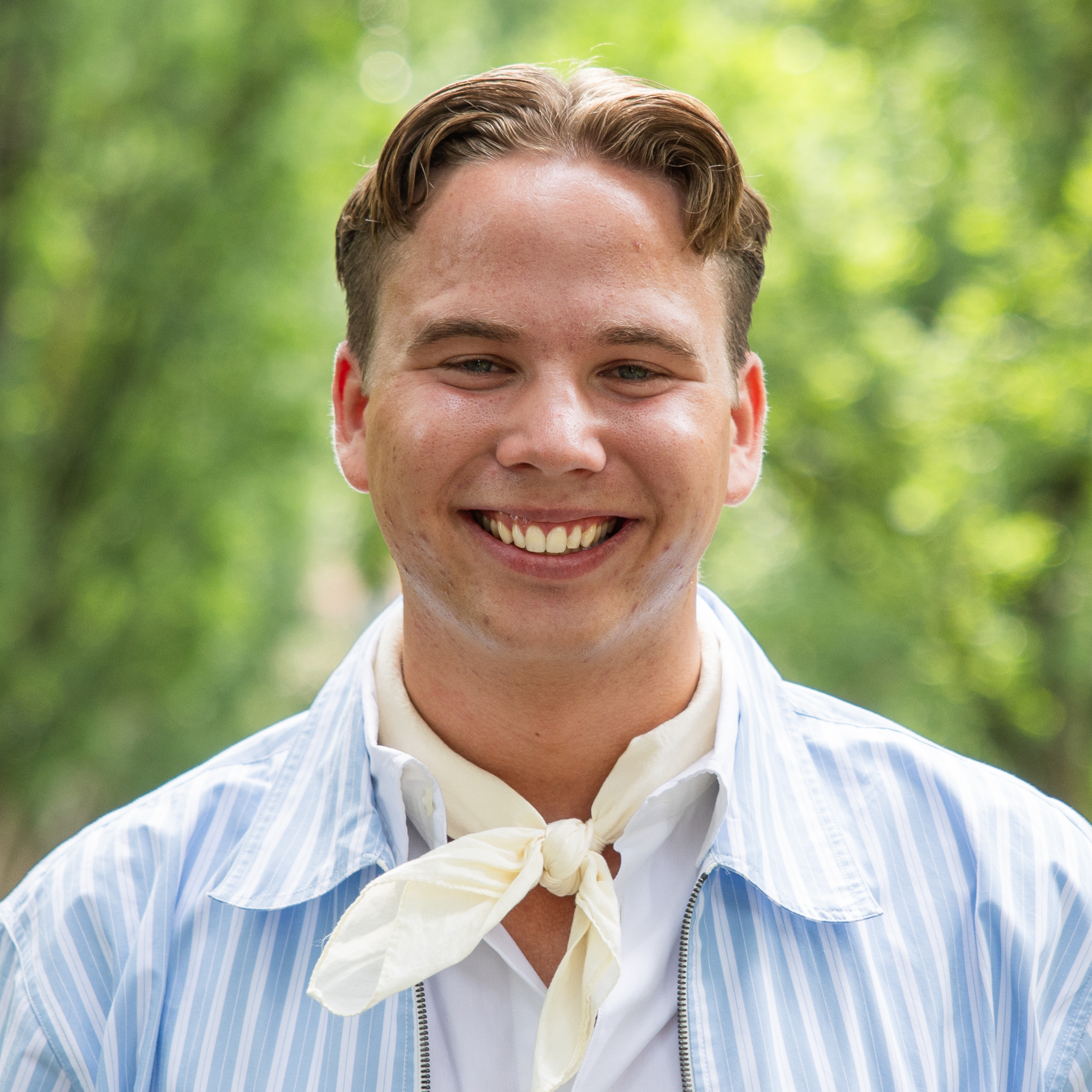 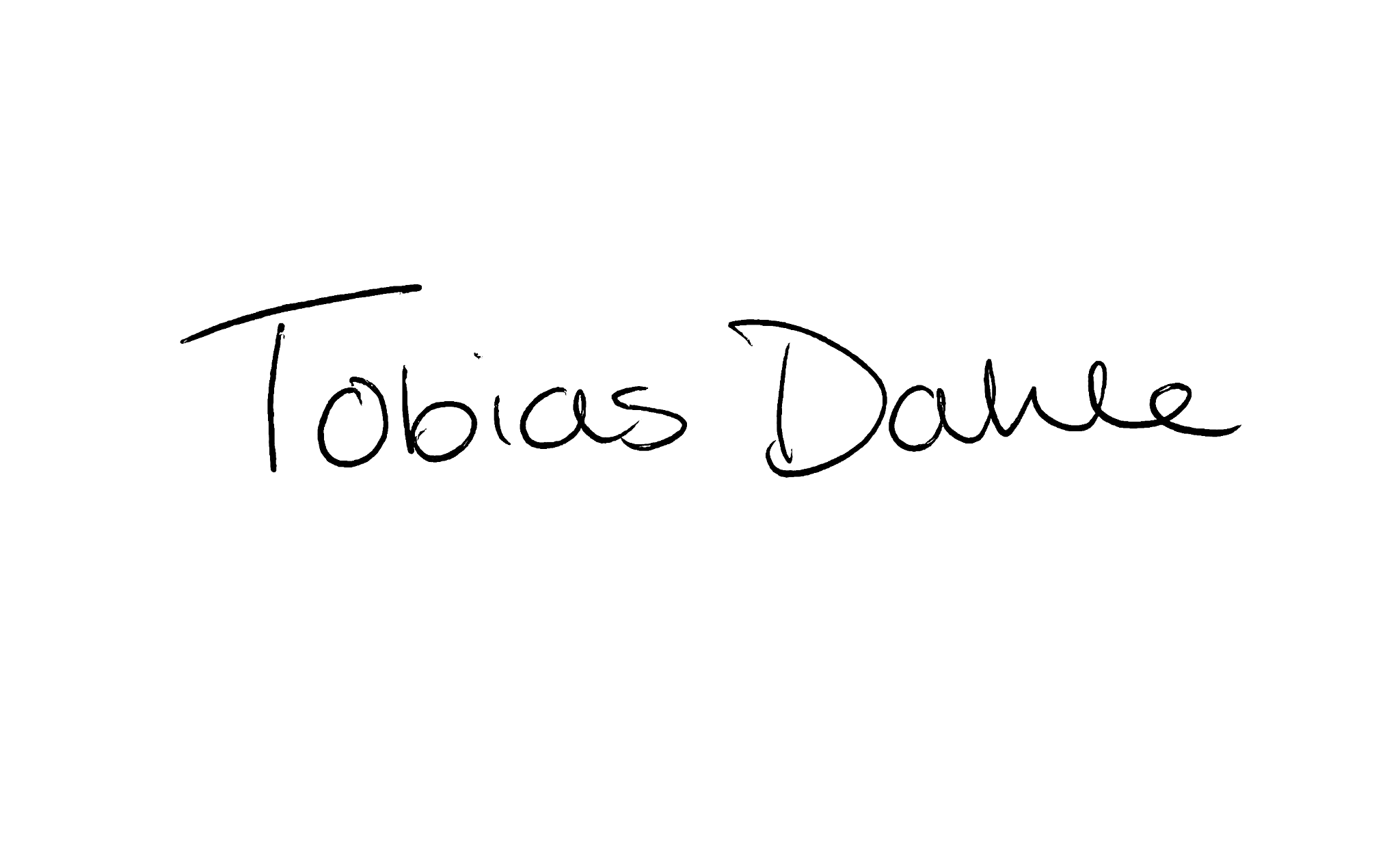 Tobias Vårum Dahle | Leder for Operasjon Dagsverk 2023